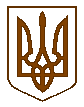 УКРАЇНАКОМИШУВАСЬКА СЕЛИЩНА РАДАОРІХІВСЬКОГО РАЙОНУ ЗАПОРІЗЬКОЇ  ОБЛАСТІЧЕТВЕРТА СЕСІЯВОСЬМОГО СКЛИКАННЯРІШЕННЯ20.01.2017 року                                                                                                № 19 смт Комишуваха    Про створення та затвердження складу комісій по передачі нерухомого майна та індивідуально визначеного майна Керуючись статями 26, 29 Закону України «Про місцеве самоврядування в Україні», ст. 89 Бюджетного кодексу України, Постановою Кабінету Міністрів України від 21.09.1998 року № 1482 «Про передачу об’єктів правадержавної та комунальної власності», рішенням районної ради від 24.01.2017 року № 29 «Про надання згоди на передачу об’єктів права спільної власності територіальних громад сіл, селищ та міста Оріхівського району до комунальної власності Комишуваської селищної ради»,рішенням районної ради від 24.01.2017 року № 32 «Про надання згоди на передачу нежитлової будівлі із спільної власності територіальних громад сіл, селища та міста Оріхівського району до комунальної власності Комишуваської селищної ради»,Комишуваська селищна рада ВИРІШИЛА:1.Утворити комісію по передачінерухомого майна та індивідуально визначеного майна комунального закладу «Зарічненська загальноосвітня школа І-ІІІ ступенів» Оріхівської районної ради Запорізької області (с. Зарічне, вул. Мельникова, буд. 1)із спільної власності територіальних громад сіл, селищ та міста Оріхівського району до комунальної власності територіальної громади в особі Комишуваської селищної ради та затвердити її склад згідно додатку 1.2. Утворити комісію по передачінерухомого майна та індивідуально визначеного майна комунального закладу «Комишуваська загальноосвітня школа І-ІІІ ступенів» Оріхівської районної ради Запорізької області (смт. Комишуваха, вул. Шкільна, буд. 2, смт. Комишуваха, вул. Шкільна, буд. 42, с. Жовта круча, вул. Перемоги, 34а)із спільної власності територіальних громад сіл, селищ та міста Оріхівського району до комунальної власності територіальної громади в особі Комишуваської селищної ради та затвердити її склад згідно  додатку 2.3. Утворити комісію по передачінерухомого майна та індивідуально визначеного майна комунального закладу «Новоіванівська загальноосвітня школа І-ІІ ступенів»Оріхівської районної ради Запорізької області (с. Новоіванівка, вул. Патріотична, буд. 13а)із спільної власності територіальних громад сіл, селищ та міста Оріхівського району до комунальної власності територіальної громади в особі Комишуваської селищної ради та затвердити її склад згідно  додатку 3.4. Утворити комісію по передачінерухомого майна та індивідуально визначеного майна комунального закладу «Новотавричеська загальноосвітня школа І-ІІІ ступенів» Оріхівської районної ради Запорізької області (с. Новотавричеське, вул. Шкільна, буд. 97)із спільної власності територіальних громад сіл, селищ та міста Оріхівського району до комунальної власності територіальної громади в особі Комишуваської селищної ради та затвердити її склад згідно  додатку 4.5. Утворити комісію по передачінерухомого майна та індивідуально визначеного майна комунального закладу «Новояковлівська загальноосвітня школа І-ІІІ ступенів»Оріхівської районної ради Запорізької області (с. Новояковлівка, вул. Шкільна, буд. 1а)із спільної власності територіальних громад сіл, селищ та міста Оріхівського району до комунальної власності територіальної громади в особі Комишуваської селищної ради та затвердити її склад згідно додатку 5.6. Утворити комісію по передачінерухомого майна та індивідуально визначеного майна комунального закладу «Магдалинівський навчально-виховний комплекс «Школа-дитсадок» Оріхівської районної ради Запорізької області (с. Магдалинівка, вул. Шевченка, буд. 64)із спільної власності територіальних громад сіл, селищ та міста Оріхівського району до комунальної власності територіальної громади в особі Комишуваської селищної ради та затвердити її склад згідно  додатку 6.7. Утворити комісію по передачінерухомого майна та індивідуально визначеного майна комунального закладу «Щасливський навчально-виховний комплекс «Школа І-ІІ ступенів-дитсадок»Оріхівської районної ради Запорізької області (с. Щасливе, вул. Блакитна, буд. 51, с. Щасливе, вул. Молодіжна, буд. 32)із спільної власності територіальних громад сіл, селищ та міста Оріхівського району до комунальної власності територіальної громади в особі Комишуваської селищної ради та затвердити її склад згідно  додатку 7.8.Утворити комісію по передачінерухомого майна та індивідуально визначеного майна комунального закладу «Яснополянська загальноосвітня школа І-ІІІ ступенів» Оріхівської районної ради Запорізької області (с. Ясна Поляна, вул. Ювілейна, буд.10, с. Новотроїцьке, вул. Українська, 17а)із спільної власності територіальних громад сіл, селищ та міста Оріхівського району до комунальної власності територіальної громади в особі Комишуваської селищної ради та затвердити її склад згідно  додатку 8.9. Утворити комісію по передачінерухомого майна та індивідуально визначеного майна комунального закладу «Комишуваський будинок дитячої творчості»Оріхівської районної ради Запорізької області (смт. Комишуваха, вул. Богдана Хмельницького, буд. 35)із спільної власності територіальних громад сіл, селищ та міста Оріхівського району до комунальної власності територіальної громади в особі Комишуваської селищної ради та затвердити її склад згідно  додатку 9.10. Утворити комісію по передачі нерухомого майна та індивідуально визначеного майна комунального закладу «Комишуваська районна дитяча музична школа»Оріхівської районної ради Запорізької області (смт. Комишуваха, вул. Богдана Хмельницького, буд. 62)та затвердити її склад згідно  додатку 10.11. Утворити комісію по передачі нежитлової будівлі нерухомого майна майнового комплексу за адресою: смт. Комишуваха вул. Богдана Хмельницького, буд. 45 із спільної власності територіальних громад сіл, селищ та міста Оріхівського району до комунальної власності територіальної громади в особі Комишуваської селищної ради за адресою: смт. Комишуваха вул. Богдана Хмельницького, буд. 45 та затвердити її склад згідно додатку 11.12. Утворити комісію по передачі нерухомого майна за адресою: Запорізька область, Оріхівський район, смт Комишуваха, вул. Смірнова, буд. 1,  Запорізька область, Оріхівський район, смт Комишуваха, вул. Смірнова, буд. 3,  Запорізька область, Оріхівський район, с. Новоіванівка, вул. Шарова, буд. 51а, із спільної власності територіальних громад сіл, селищ та міста Оріхівського району до комунальної власності територіальної громади в особі Комишуваської селищної ради та затвердити її склад згідно додатку 12.13.Комісіям в місячний термін здійснити передачу до комунальної власності територіальної громади в особі  Комишуваської селищної ради комунальних закладів, нежитлової будівлі аптеки за адресою: смт. Комишуваха вул. Богдана Хмельниького, буд. 45  та оформити акти приймання-передачі, які подати на затвердження сесії Комишуваської селищної ради.14. Контроль за виконанням даного рішення покласти на першого заступника селищного голови Н.Г.Заяц.СКЛАДкомісії по передачінерухомого майна та індивідуально визначеного майна комунального закладу «Зарічненська загальноосвітня школа І-ІІІ ступенів» Оріхівської районної ради Запорізької області (с. Зарічне, вул. Мельникова, буд. 1)із спільної власності територіальних громад сіл, селищ та міста Оріхівського району до комунальної власності територіальної громади в особі Комишуваської селищної ради СКЛАДкомісію по передачінерухомого майна та індивідуально визначеного майна комунального закладу «Комишуваська загальноосвітня школа І-ІІІ ступенів» Оріхівської районної ради Запорізької області (смт. Комишуваха, вул. Шкільна, буд. 2, смт. Комишуваха, вул. Шкільна, буд. 42, с. Жовта круча, вул. Перемоги, 34а)із спільної власності територіальних громад сіл, селищ та міста Оріхівського району до комунальної власності територіальної громади в особі Комишуваської селищної ради СКЛАДкомісію по передачінерухомого майна та індивідуально визначеного майна комунального закладу «Новоіванівська загальноосвітня школа І-ІІ ступенів»Оріхівської районної ради Запорізької області (с. Новоіванівка, вул. Патріотична, буд. 13а)із спільної власності територіальних громад сіл, селищ та міста Оріхівського району до комунальної власності територіальної громади в особі Комишуваської селищної ради СКЛАДкомісії по передачі нерухомого майна та індивідуально визначеного майна комунального закладу «Новотавричеська загальноосвітня школа І-ІІІ ступенів» Оріхівської районної ради Запорізької області (с. Новотавричеське, вул. Шкільна, буд. 97)із спільної власності територіальних громад сіл, селищ та міста Оріхівського району до комунальної власності територіальної громади в особі Комишуваської селищної ради СКЛАДУтворити комісію по передачінерухомого майна та індивідуально визначеного майна комунального закладу «Новояковлівська загальноосвітня школа І-ІІІ ступенів»Оріхівської районної ради Запорізької області (с. Новояковлівка, вул. Шкільна, буд. 1а)із спільної власності територіальних громад сіл, селищ та міста Оріхівського району до комунальної власності територіальної громади в особі Комишуваської селищної ради СКЛАДУтворити комісію по передачінерухомого майна та індивідуально визначеного майна комунального закладу «Магдалинівський навчально-виховний комплекс «Школа-дитсадок»Оріхівської районної ради Запорізької області (с. Магдалинівка, вул. Шевченка, буд. 64)із спільної власності територіальних громад сіл, селищ та міста Оріхівського району до комунальної власності територіальної громади в особі Комишуваської селищної ради СКЛАДУтворити комісію по передачінерухомого майна та індивідуально визначеного майна комунального закладу «Щасливський навчально-виховний комплекс «Школа І-ІІ ступенів-дитсадок»Оріхівської районної ради Запорізької області (с. Щасливе, вул. Блакитна, буд. 51, с. Щасливе, вул. Молодіжна, буд. 32) із спільної власності територіальних громад сіл, селищ та міста Оріхівського району до комунальної власності територіальної громади в особі Комишуваської селищної ради СКЛАДУтворити комісію по передачінерухомого майна та індивідуально визначеного майна комунального закладу «Яснополянська загальноосвітня школа І-ІІІ ступенів» Оріхівської районної ради Запорізької області (с. Ясна Поляна, вул. Ювілейна, буд.10, с. Новотроїцьке, вул. Українська, 17а)із спільної власності територіальних громад сіл, селищ та міста Оріхівського району до комунальної власності територіальної громади в особі Комишуваської селищної радиСКЛАДУтворити комісію по передачінерухомого майна та індивідуально визначеного майна комунального закладу «Комишуваський будинок дитячої творчості»Оріхівської районної ради Запорізької області (смт. Комишуваха, вул. Богдана Хмельницького, буд. 35)із спільної власності територіальних громад сіл, селищ та міста Оріхівського району до комунальної власності територіальної громади в особі Комишуваської селищної радиСКЛАДУтворити комісію по передачінерухомого майна та індивідуально визначеного майна комунального закладу «Комишуваська районна дитяча музична школа»Оріхівської районної ради Запорізької області (смт. Комишуваха, вул. Богдана Хмельницького, буд. 62)із спільної власності територіальних громад сіл, селищ та міста Оріхівського району до комунальної власності територіальної громади в особі Комишуваської селищної радиСКЛАДкомісії по передачі нежитлової будівлі аптеки за адресою: смт. Комишуваха вул. Богдана Хмельниького, буд. 45 ізспільноївласностітериторіальних громад сіл, селища та міста Оріхівського району до комунальної власності територіальної громади в особі  Комишуваської селищної радиСКЛАДкомісії по передачі нерухомого майна за адресою: Запорізька область, Оріхівський район, смт Комишуваха, вул. Смірнова, буд. 1,  Запорізька область, Оріхівський район, смт Комишуваха, вул. Смірнова, буд. 3,  Запорізька область, Оріхівський район, с. Новоіванівка, вул. Шарова, буд. 51а, із спільної власності територіальних громад сіл, селищ та міста Оріхівського району до комунальної власності територіальної громади в особі Комишуваської селищної радиПояснювальна запискадо проекту рішення сесії Комишуваської селищної ради про утворення комісій по передачі комунальних закладів «Зарічненська загальноосвітня школа І-ІІІ ступенів» Оріхівської районної ради Запорізької області та «Яснополянська загальноосвітня школа І-ІІІ ступенів» Оріхівської районної ради Запорізької області із спільної власності територіальних громад сіл, селищ та міста Оріхівського району до комунальної власності територіальної громади в особі Комишуваської селищної радиКеруючись статями 26, 29 Закону України «Про місцеве самоврядування в Україні», ст. 89 Бюджетного кодексу України, Постановою Кабінету Міністрів України від 21.09.1998 року № 1482 «Про передачу об’єктів правадержавної та комунальної власності», рішенням районної ради від 24.01.2017 року № 29 «Про надання згоди на передачу об’єктів права спільної власності територіальних громад сіл, селищ та міста Оріхівського району до комунальної власності Комишуваської селищної радиЗ метою забезпечення створення умов для надання на належному рівні загальної середньої освіти, дошкільної освіти та виховання дітей, з метою забезпечення належного утриманнябудівель школи, з метою ефективного використання майна спільної власності територіальних громадСелищний голова     Ю.В. КарапетянДодаток 1до рішенням сесії Комишуваської селищної ради восьмого скликаннявід 20.01.2017 № 19Голова комісії:              Карапетян Ю. В.     голова Комишуваської селищної ради Оріхівського району                                                                     Запорізької областіСекретар комісії:         Курдельчук К.В.спеціаліст загального відділу Комишуваської селищної ради Оріхівського району                                                                     Запорізької областіЧлени комісії: Гармаш В.В.головний бухгалтер Комишуваської селищної радиБілоус І. І.головний бухгалтер відділу освіти Оріхівської РДА (за згодою).Галенко В. М.заступник головного бухгалтера відділу освіти Оріхівської РДА (за згодою).Клунічева Л.Б.директор комунального закладу «Зарічненська загальноосвітня школа І-ІІІ ступенів» (за згодою).Вініченко М.Д.заступник голови Оріхівської районної ради (за згодою).Губська О. Л.начальник відділу з питань управління об’єктами спільної власності територіальних громад району виконавчого апарату Оріхівської районної ради (за згодою).Селищний голова                                                        Ю.В. КарапетянДодаток 2до рішенням сесії Комишуваської селищної ради восьмого скликання від 20.01.2017 № 19Голова комісії:              Карапетян Ю. В.     голова Комишуваської селищної ради Оріхівського району                                                                     Запорізької областіСекретар комісії:         Курдельчук К.В.спеціаліст загального відділу Комишуваської селищної ради Оріхівського району                                                                     Запорізької областіЧлени комісії: Гармаш В.В.головний бухгалтер Комишуваської селищної радиБілоус І. І.головний бухгалтер відділу освіти Оріхівської РДА (за згодою).Галенко В. М.заступник головного бухгалтера відділу освіти Оріхівської РДА (за згодою).Петрова Л.І.директор комунального закладу«Комишуваська загальноосвітня школа І-ІІІ ступенів»  (за згодою).Вініченко М.Д.заступник голови Оріхівської районної ради (за згодою).Губська О. Л.начальник відділу з питань управління об’єктами спільної власності територіальних громад району виконавчого апарату Оріхівської районної ради (за згодою).Селищний голова                                                        Ю.В. КарапетянДодаток 3до рішенням сесії Комишуваської селищної ради восьмого скликання від 20.01.2017 № 19Голова комісії:              Карапетян Ю. В.     голова Комишуваської селищної ради Оріхівського району                                                                     Запорізької областіСекретар комісії:         Курдельчук К.В.спеціаліст загального відділу Комишуваської селищної ради Оріхівського району                                                                     Запорізької областіЧлени комісії: Гармаш В.В.головний бухгалтер Комишуваської селищної радиБілоус І. І.головний бухгалтер відділу освіти Оріхівської РДА (за згодою).Галенко В. М.заступник головного бухгалтера відділу освіти Оріхівської РДА (за згодою).Бурлака Ю.О.директор комунального закладу«Новоіванівська загальноосвітня школа І-ІІ ступенів»  (за згодою).Вініченко М.Д.заступник голови Оріхівської районної ради (за згодою).Губська О. Л.начальник відділу з питань управління об’єктами спільної власності територіальних громад району виконавчого апарату Оріхівської районної ради (за згодою).Селищний голова                                                        Ю.В. КарапетянДодаток 4до рішенням сесії Комишуваської селищної ради восьмого скликання від 20.01.2017 № 19Голова комісії:              Карапетян Ю. В.     голова Комишуваської селищної ради Оріхівського району                                                                     Запорізької областіСекретар комісії:         Курдельчук К.В.спеціаліст загального відділу Комишуваської селищної ради Оріхівського району                                                                     Запорізької областіЧлени комісії: Гармаш В.В.головний бухгалтер Комишуваської селищної радиБілоус І. І.головний бухгалтер відділу освіти Оріхівської РДА (за згодою).Галенко В. М.заступник головного бухгалтера відділу освіти Оріхівської РДА (за згодою).Буднік М.А.директор комунального закладу«Новотавричеська загальноосвітня школа І-ІІІ ступенів»  (за згодою).Вініченко М.Д.заступник голови Оріхівської районної ради (за згодою).Губська О. Л.начальник відділу з питань управління об’єктами спільної власності територіальних громад району виконавчого апарату Оріхівської районної ради (за згодою).Селищний голова                                                        Ю.В. КарапетянДодаток 5до рішенням сесії Комишуваської селищної ради восьмого скликання від 20.01.2017 № 19Голова комісії:              Карапетян Ю. В.     голова Комишуваської селищної ради Оріхівського району                                                                     Запорізької областіСекретар комісії:         Курдельчук К.В.спеціаліст загального відділу Комишуваської селищної ради Оріхівського району                                                                     Запорізької областіЧлени комісії: Гармаш В.В.головний бухгалтер Комишуваської селищної радиБілоус І. І.головний бухгалтер відділу освіти Оріхівської РДА (за згодою).Галенко В. М.заступник головного бухгалтера відділу освіти Оріхівської РДА (за згодою).Левченко Г.М.директор комунального закладу«Новояковлівська загальноосвітня школа І-ІІІ ступенів» (за згодою).Вініченко М.Д.заступник голови Оріхівської районної ради (за згодою).Губська О. Л.начальник відділу з питань управління об’єктами спільної власності територіальних громад району виконавчого апарату Оріхівської районної ради (за згодою).Селищний голова                                                        Ю.В. КарапетянДодаток 6до рішенням сесії Комишуваської селищної ради восьмого скликання від 20.01.2017 № 19Голова комісії:              Карапетян Ю. В.     голова Комишуваської селищної ради Оріхівського району                                                                     Запорізької областіСекретар комісії:         Курдельчук К.В.спеціаліст загального відділу Комишуваської селищної ради Оріхівського району                                                                     Запорізької областіЧлени комісії: Гармаш В.В.головний бухгалтер Комишуваської селищної радиБілоус І. І.головний бухгалтер відділу освіти Оріхівської РДА (за згодою).Галенко В. М.заступник головного бухгалтера відділу освіти Оріхівської РДА (за згодою).Алексєєв С.Я.директор комунального закладу «Магдалинівський навчально-виховний комплекс «Школа-дитсадок» (за згодою).Вініченко М.Д.заступник голови Оріхівської районної ради (за згодою).Губська О. Л.начальник відділу з питань управління об’єктами спільної власності територіальних громад району виконавчого апарату Оріхівської районної ради (за згодою).Селищний голова                                                        Ю.В. КарапетянДодаток 7до рішенням сесії Комишуваської селищної ради восьмого скликання від 20.01.2017 № 19Голова комісії:              Карапетян Ю. В.     голова Комишуваської селищної ради Оріхівського району                                                                     Запорізької областіСекретар комісії:         Курдельчук К.В.спеціаліст загального відділу Комишуваської селищної ради Оріхівського району                                                                     Запорізької областіЧлени комісії: Гармаш В.В.головний бухгалтер Комишуваської селищної радиБілоус І. І.головний бухгалтер відділу освіти Оріхівської РДА (за згодою).Галенко В. М.заступник головного бухгалтера відділу освіти Оріхівської РДА (за згодою).Безугла Т.В.директор комунального закладу «Щасливський навчально-виховний комплекс «Школа І-ІІ ступенів-дитсадок» (за згодою).Вініченко М.Д.заступник голови Оріхівської районної ради (за згодою).Губська О. Л.начальник відділу з питань управління об’єктами спільної власності територіальних громад району виконавчого апарату Оріхівської районної ради (за згодою).Селищний голова                                                        Ю.В. КарапетянДодаток 8до рішення сесії Комишуваської селищної ради восьмого скликаннявід 20.01.2017 № 19Голова комісії:              Карапетян Ю. В.     голова Комишуваської селищної ради Оріхівського району                                                                     Запорізької областіСекретар комісії:         Курдельчук К.В.спеціаліст загального відділу Комишуваської селищної ради Оріхівського району                                                                     Запорізької областіЧлени комісії: Гармаш В.В.головний бухгалтер Комишуваської селищної радиБілоус І. І.головний бухгалтер відділу освіти Оріхівської РДА (за згодою)Галенко В. М.заступник головного бухгалтера відділу освіти Оріхівської РДА(за згодою).Василенко В. О.директор комунального закладу«Яснополянська загальноосвітня школа І-ІІІ ступенів» (за згодою)Вініченко М.Д.заступник голови Оріхівської районної ради(за згодою).Губська О. Л.начальник відділу з питань управління об’єктами спільної власності територіальних громад району виконавчого апарату Оріхівської районної ради (за згодою).Селищний голова                                                        Ю.В. КарапетянДодаток 9 до рішення сесії Комишуваської селищної ради восьмого скликання від 20.01.2017 № 19Голова комісії:              Карапетян Ю. В.     голова Комишуваської селищної ради Оріхівського району                                                                     Запорізької областіСекретар комісії:         Курдельчук К.В.спеціаліст загального відділу Комишуваської селищної ради Оріхівського району                                                                     Запорізької областіЧлени комісії: Гармаш В.В.головний бухгалтер Комишуваської селищної радиБілоус І. І.головний бухгалтер відділу освіти Оріхівської РДА (за згодою)Галенко В. М.заступник головного бухгалтера відділу освіти Оріхівської РДА(за згодою).Андрієнко Т.Л.директор комунального закладу«Комишуваський будинок дитячої творчості» (за згодою)Вініченко М.Д.заступник голови Оріхівської районної ради(за згодою).Губська О. Л.начальник відділу з питань управління об’єктами спільної власності територіальних громад району виконавчого апарату Оріхівської районної ради (за згодою).Селищний голова                                                        Ю.В. КарапетянДодаток 10 до рішення сесії Комишуваської селищної ради восьмого скликання від 20.01.2017 № 19Голова комісії:              Карапетян Ю. В.     голова Комишуваської селищної ради Оріхівського району                                                                     Запорізької областіСекретар комісії:         Курдельчук К.В.спеціаліст загального відділу Комишуваської селищної ради Оріхівського району                                                                     Запорізької областіЧлени комісії: Гармаш В.В.головний бухгалтер Комишуваської селищної радиБілоус І. І.головний бухгалтер відділу освіти Оріхівської РДА (за згодою)Галенко В.М.заступник головного бухгалтера відділу освіти Оріхівської РДА(за згодою).Суржицька Т.Д.директор комунального закладу«Комишуваська районна дитяча музична школа» (за згодою)Вініченко М.Д.заступник голови Оріхівської районної ради(за згодою).Губська О. Л.начальник відділу з питань управління об’єктами спільної власності територіальних громад району виконавчого апарату Оріхівської районної ради (за згодою).Селищний голова                                                        Ю.В. КарапетянДодаток 11до рішення сесії Комишуваської селищної ради восьмого скликання від 20.01.2017 №  19Голова комісії:              Карапетян Ю. В.     голова Комишуваської селищної ради Оріхівського району                                                                     Запорізької областіСекретар комісії:         Курдельчук К.В.спеціаліст загального відділу Комишуваської селищної ради Оріхівського району                                                                     Запорізької областіЧлени комісії: Гармаш В.В.головний бухгалтер Комишуваської селищної радиШкапа О.О.заступник головного лікаря з економічних питань (за згодою)Зінченко І.В.головний бухгалтер КЗ «Оріхівська центральна районна лікарня»(за згодою)Мирошниченко К.І.завгосп  КЗ «Оріхівська центральна районна лікарня» (за згодою)Вініченко М. Д.заступник голови Оріхівської районної ради (за згодою)Губська О. Л.начальник відділу з питань управління об’єктами спільної власності територіальних громад району виконавчого апарату Оріхівської районної ради (за згодою).Селищний голова                                                        Ю.В. КарапетянДодаток 12до рішення сесії Комишуваської селищної ради восьмого скликання від 20.01.2017 №  19Голова комісії:              Карапетян Ю. В.     голова Комишуваської селищної ради Оріхівського району                                                                     Запорізької областіСекретар комісії:         Курдельчук К.В.спеціаліст загального відділу Комишуваської селищної ради Оріхівського району                                                                     Запорізької областіЧлени комісії: Гармаш В.В.головний бухгалтер Комишуваської селищної радиМузика Д.П.головний лікар КЗ «ЦПМСД» Комишуваської селищної ради Оріхівького району Запорізької областіБутенко С.І.завідувач, лікар загальної практики, сімейний лікар Комишуваської АЗПСМБодюл О.А.Провідний спеціаліст КЗ «ЦПМСД» Оріхівської районної ради Запорізької області (за згодою)Кара Я.Г.юрисконсульт КЗ «ЦПМСД» Оріхівської районної ради Запорізької області (за згодою)Селищний голова                                                        Ю.В. Карапетян